JEFF HUNT CO-ED SOCCER CAMPBoy and Girl Campers will be taught the technical skills needed to improve their individual ability and tactical ideas to improve team play.   The camp will be instructed by Jeff Hunt (23 yrs experience, USSF “D” License) and members of the Lady Roo and Roo soccer team.    JUNE 12-144th – 6th Graders  4:00 – 5:307th – 9th Graders  6:00 – 7:30 $85 per camper/$60 for additional siblingsLOCATION: WEATHERFORD MULTI PURPOSE ATHLETIC CENTER - WHS2121 Bethel Rd, Weatherford, TX 76087ONLINE REGISTRATION1. Registration: https://forms.gle/jvdnNgHZoq3Jv7JY92. Payment: VENMO: @ROOSOCCER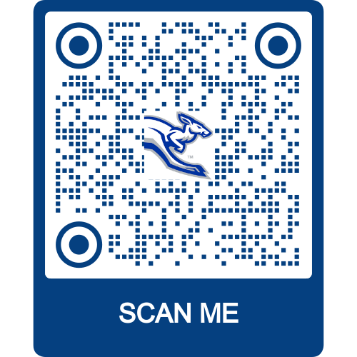 MAIL-IN REGISTRATIONStudent Name __________________________________ Incoming Grade _____________T-Shirt Size – Please CircleYS     YM     YL     S     M     L     XL     XXLParent/Guardian _______________________________ Email Address ____________________Home Phone _______________________	Work Phone _____________________We, the undersigned, agree that Weatherford ISD and the staff of the camp are not responsible for any injury or accident incurred by the student during the camp.Parent/Guardian ____________________________________________Send Registrations to:Jeff Hunt266 Lois LnWeatherford, TX 76088 